Publicado en Ciudad de México el 09/07/2024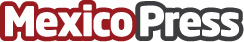 Innovador modelo de inversión evoluciona el capital emprendedorLa dificultad de acceso al financiamiento y la escasez de fondos de capital emprendedor limitan el desarrollo de nuevas empresas en Latinoamérica. En respuesta a esta necesidad urgente, WORTEV CAPITAL ha desarrollado un innovador modelo Evergreen, diseñado para impulsar empresas emergentes de alto impactoDatos de contacto:Carmen Durán WORTEV / RP52 55 4191 9832Nota de prensa publicada en: https://www.mexicopress.com.mx/innovador-modelo-de-inversion-evoluciona-el Categorías: Internacional Nacional Finanzas Actualidad Empresarial http://www.mexicopress.com.mx